QUARANTIEME SESSION DE GROUPE DE TRAVAIL DE L’EXAMEN PERIODIQUE UNIVERSEL (EPU)-----------------------------------------------------------------------------------------------Genève, du 24 janvier au 4 février 2022Monsieur le Président,La Côte d’Ivoire souhaite la bienvenue à la délégation de la République Arabe Syrienne et la remercie pour la présentation de son 3e rapport national à l’Examen Périodique Universel (EPU). La délégation ivoirienne encourage les Autorités syriennes à poursuivre leurs efforts, dans le cadre de la mise en œuvre effective des recommandations acceptées lors des précédents examens, en vue d’assurer la promotion et la protection des droits de l’Homme, ainsi que l’amélioration de la situation des droits humains et le bien-être des populations vivant dans le pays. A cet égard, la Côte d’ivoire voudrait recommander à la Syrie ce qui suit :ratifier la Convention relative au statut des apatrides ainsi que celle relative au statut des réfugiés;ratifier la Convention internationale pour la protection de toutes les personnes contre les disparitions forcées.Pour conclure, la délégation ivoirienne souhaite plein succès à la Syrie dans le cadre du présent examen.Je vous remercie.Mission Permanente de la Républiquede Côte d’Ivoire auprès de l’Office des Nations Unies à Genève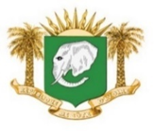      République de Côte d’Ivoire      Union-Discipline-TravailDECLARATION DE LA COTE D’IVOIRE A L’EPU DE LA REPUBLIQUE ARABE SYRIENNE---------------------Genève, le 24 janvier 2022